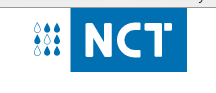 Данные для расчета*- поля, обязательные для заполненияОПРОСНЫЙ ЛИСТ для подбора ЧИЛЛЕРОВ NCTОПРОСНЫЙ ЛИСТ для подбора ЧИЛЛЕРОВ NCTОПРОСНЫЙ ЛИСТ для подбора ЧИЛЛЕРОВ NCTОПРОСНЫЙ ЛИСТ для подбора ЧИЛЛЕРОВ NCTОПРОСНЫЙ ЛИСТ для подбора ЧИЛЛЕРОВ NCTОрганизация*Представитель АдресТелефон*Город*ФаксОбъектЕ-mail*Холодильная мощность, кВтХолодильная мощность, кВтТип охлаждаемой жидкости:Тип охлаждаемой жидкости:Тип охлаждаемой жидкости:ВодаВодаЭтиленгликоль (концентрация 1-60%)Этиленгликоль (концентрация 1-60%)Пропиленгликоль (концентрация 1-60%)Пропиленгликоль (концентрация 1-60%)Хлористый кальцийХлористый кальцийДругойДругойТемпература жидкости на входе в чиллер, °СТемпература жидкости на входе в чиллер, °СТемпература жидкости на выходе из чиллера, °СТемпература жидкости на выходе из чиллера, °СТемпература наружного воздуха, °СТемпература наружного воздуха, °СТип чиллера:Тип чиллера:Тип чиллера:Внутренней установкиВнутренней установкиНаружной установкиНаружной установкиВстроенная насосная группа: расход в м3/ч и напор м. вод. ст.Встроенная насосная группа: расход в м3/ч и напор м. вод. ст.Ограничения по выделенной электрической мощности, кВтОграничения по выделенной электрической мощности, кВтОграничения по уровню шума, дБА (от 40 до 80 дБА)Ограничения по уровню шума, дБА (от 40 до 80 дБА)ФрикулингФрикулингОграничения по площади для холодильной машины, ммОграничения по площади для холодильной машины, ммОсобые требованияПодпись лица, ответственного за исходные данные:_____________________________              подпись_____________________________    Расшифровка подписи